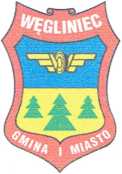 Burmistrz Gminy i Miasta Węgliniec
ul. Sikorskiego 3, 59-940 Węgliniec
tel. 75 77 11 435, e-mail: wegliniec@wegliniec.pl
www.wegliniec.plWęgliniec, dnia 19.08.2022 r.OBWIESZCZENIEBurmistrz Gminy i Miasta Węgliniec stosownie do art. 42ab ust. 2 ustawy z dnia
13 października 1995 r. Prawo łowieckie (Dz.U. z 2022 r. poz. 1173) podaje do
publicznej wiadomości informacje o polowaniu zbiorowym Koła Łowieckiego
„PIĘTNASTKA” w obwodzie nr 28.Szczegółowy plan polowania zbiorowego stanowi załącznik do niniejszego
obwieszczenia.Jednocześnie informuje, że zgodnie z art. 42ab. ust. 3 ww. ustawy właściciel, posiadacz
lub zarządca gruntu, w terminie nie krótszym niż 3 dni przed planowanym terminem
rozpoczęcia polowania zbiorowego, może zgłosić sprzeciw wraz z uzasadnieniem do
właściwego burmistrza. Sprzeciw może dotyczyć polowania organizowanego we wskazanym
terminie. W sprzeciwie właściciel, posiadacz lub zarządca gruntu powinien wskazać
nieruchomość przez podanie dokładnego adresu, a w przypadku gdyby takiego adresu nie było
- numeru działki ewidencyjnej i obrębu.Załączniki1. Informacja o polowaniu zbiorowym Koła Łowieckiego „PIĘTNASTKA”
w obw. nr 28Sporządził:Magdalena NowakowskaTel. 75 77 11 435 wew.53email: nowakowska@wegliniec.